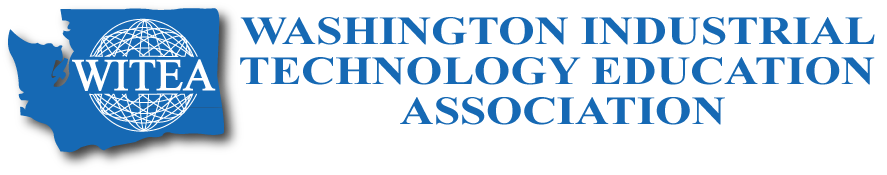 11/21/17REGISTRATION FORMWITEA Spring Conference  “Expanding the Possibilities”  March 7-9, 2019Wenatchee Center, 201 North Wenatchee Avenue, Wenatchee WA 98801REGISTRATION FORMWITEA Spring Conference  “Expanding the Possibilities”  March 7-9, 2019Wenatchee Center, 201 North Wenatchee Avenue, Wenatchee WA 988011.  REGISTRANT Information (please type or print clearly)Certification #	Name	District	School	Work Address	City/State/ZIP	Work Telephone	Cell	Work Email	Personal Email	Home Address	City/State/ZIP	Preferred Mailing Address		Home		Work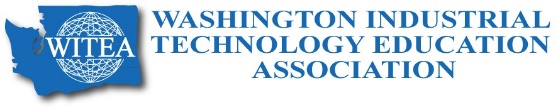 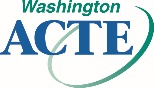 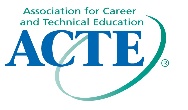 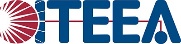 2.  Registration Fees		ADVANCE		LATE/ONSITE		Thru 2/28/19	After 2/28/19All registration fees include WITEA dues.If you aren’t sure if you are a current WA-ACTE member,please email taa@wa-acte.org(Must have an expiration date of 4/30/2019 or later for Member Registration.) WA-ACTE Members		$300				$350 Non-Members or Renewals		$375				$425 Retired WA-ACTE Member		$150				$200 Retired Non-Member or Renewals		$185				$235 Student		$10				$10 Guest Banquet Tickets		$40				$40Pre-Cons 9 a.m. – 4 p.m. on Thursday Pre-Con Drones: Make and Take (Limit: 20)	$400				$450 Pre-Con Fire Pit: Make and Take (Limit: 8)	$250				$300 Pre-Con Core Plus Aerospace		$150				$200 Pre-Con TSA Middle School Competition Prep	$150				$200 Pre-Con Introduction to VEX Coding Studio	$150				$200International Technology & Engineering Educators Association ITEEA Membership $80 Professional (optional)Association for Career and Technical Education ACTE Membership $80 Professional (optional)Deadline for Advance Registration is February 28After March 4 Register Onsite3.  Payment SummaryRegistration	$	+Pre-Con Registration	$	+ITEEA Membership (optional)	$	+ACTE Membership (optional)	$	+Additional Banquet Tickets	$	=Total Amount Due	$	4.  Method of Payment Check/Money Order (Made Payable to WITEA) Purchase OrderPO#	Credit Cards Must Register Online – Go to:https://www.regonline.com/2019witeaspringconference5.  SEND TO:Mail to:	WITEA Spring Conference	PO Box 315	Olympia WA 98507-0315Fax to:	360-357-1491Email to:	taa@wa-acte.org Phone:	360-786-9286Contacts:	fdc@wa-acte.org (hotel information) – Franciene Chrisman	taa@wa-acte.org (registration information) – Tess Alviso	http://www.witea.net (WITEA Website)Policy: WITEA Spring Conference, Wenatchee Convention Center, March 7-9, 2019.  Advance registration through February 28, 2019.  Late registration after February 28, 2019.  Registration ends March 4, 2019.  After March 4, 2019, please register onsite at the Wenatchee Convention Center.  When your registration is submitted you are registered for the conference and are subject to the cancellation policy.  The registration form and payment or purchase order must be received no later than March 4, 2019.  Email taa@wa-acte.org with any cancellations or substitutions by March 4, 2019.  Substitutions: Substitutions will not be accepted unless received in writing from the original registrant by March 4, 2019.  Registrants unable to attend may send a substitute.  A letter from the original registrant authorizing the substitution must be emailed to taa@wa-acte.org or faxed to 360-357-1491 by March 4, 2019.  Cancellations: A $100 cancellation fee (per person) will be charged on purchase orders and for all refunds requested in writing by March 4, 2019.  Request for refunds must be submitted in writing to taa@wa-acte.org or faxed to 360-357-1491.  No refunds will be issued after March 4, 2019.  No-shows will be charged the full amount.  All requests must be made in writing.  Dues are individual, non-transferable, and non-refundable.  Tickets are non-refundable after meals have been confirmed with hotel and/or convention center.  Service fees are non-refundable.  Any refunds will be issued by check.